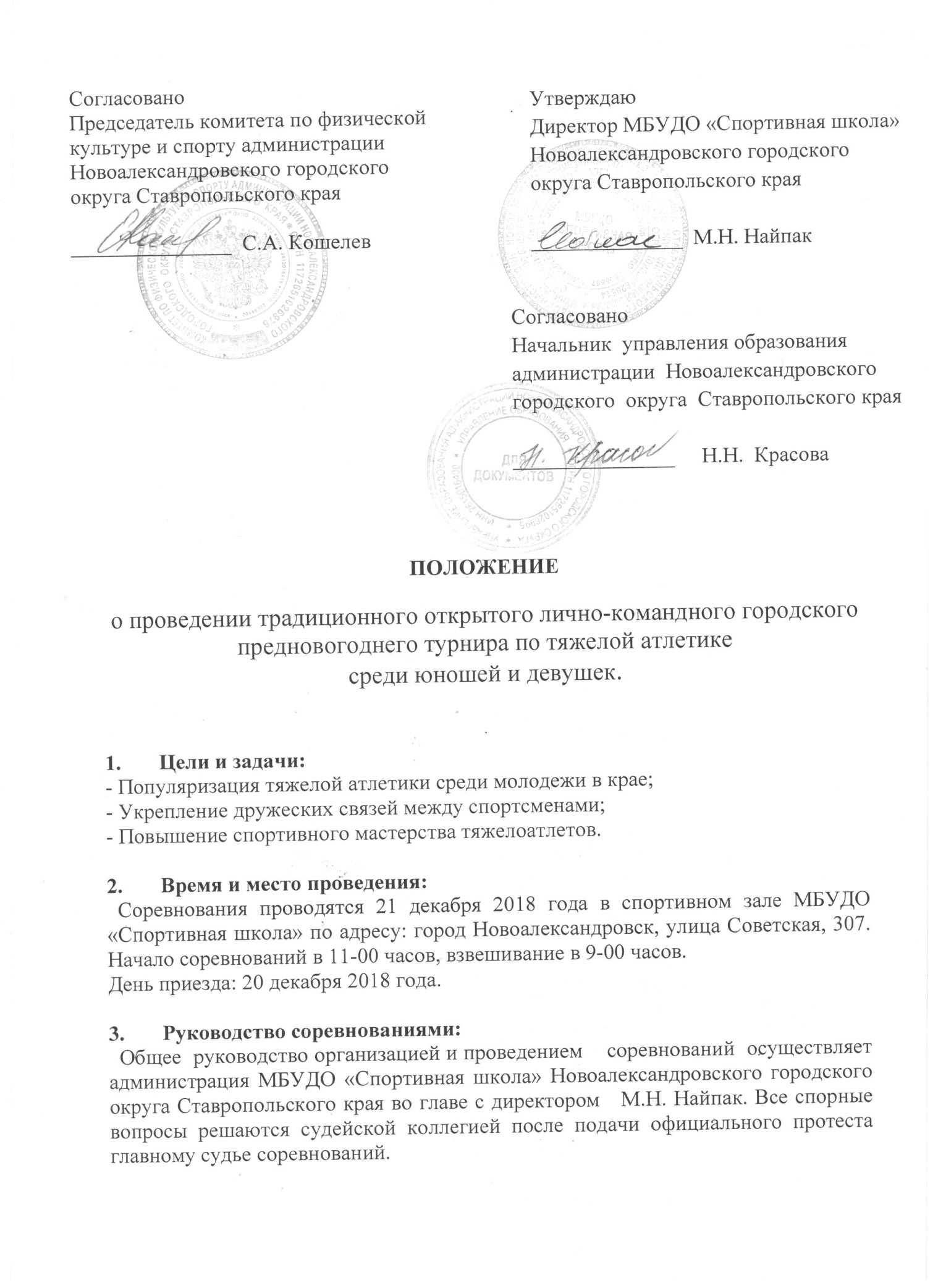 ПОЛОЖЕНИЕо проведении традиционного открытого лично-командного городского предновогоднего турнира по тяжелой атлетике среди юношей и девушек.Цели и задачи:- Популяризация тяжелой атлетики среди молодежи в крае;- Укрепление дружеских связей между спортсменами;- Повышение спортивного мастерства тяжелоатлетов.Время и место проведения:  Соревнования проводятся 21 декабря 2018 года в спортивном зале МБУДО «Спортивная школа» по адресу: город Новоалександровск, улица Советская, 307. Начало соревнований в 11-00 часов, взвешивание в 9-00 часов. День приезда: 20 декабря 2018 года.Руководство соревнованиями:  Общее  руководство организацией и проведением    соревнований  осуществляет администрация МБУДО «Спортивная школа» Новоалександровского городского округа Ставропольского края во главе с директором   М.Н. Найпак. Все спорные вопросы решаются судейской коллегией после подачи официального протеста главному судье соревнований.Участники соревнований:  К участию в соревнованиях допускаются юноши и девушки, обследованные врачом и допущенные к соревнованиям. Уровень подготовки не ниже третьего юношеского разряда. Состав команды не ограничен. Возраст участников 2000 г.р. и моложе.Условия, порядок проведения соревнований и подведение итогов:  Соревнования проводятся по действующим правилам Всероссийской Федерации тяжелой атлетики согласно, существующих квалификаций. В программе соревнований - классическое двоеборье: рывок + толчок. Соревнования лично-командные. Личные места определяются по сумме двоеборья в каждой весовой категории. Командные места определяются по 8-ми лучшим результатам юношей и девушек.Условия допуска к соревнованиям:   Руководитель команды предоставляет в мандатную комиссию именную заявку по установленной форме. Все участники соревнований обязаны иметь при себе страховой медицинский полис и страховку от несчастных случаев на спортивных мероприятиях.Награждение:  Победители и призёры соревнований, занявшие призовые места в каждой весовой категории, награждаются дипломами и медалями. Команды, занявшие 1,2,3-места, награждаются кубками и дипломами.Финансирование:  Все расходы по проведению соревнований, приобретению призов несет администрация муниципального образования город Новоалександровск. Все расходы, связанные с участием в соревнованиях, осуществляются за счет командирующих организаций. Обеспечение безопасности участников и зрителей:Спортивное мероприятие проводится на спортивном сооружение, отвечающем требованиям соответствующих правовых актов, действующих на территории Российской Федерации по вопросам обеспечения общественного порядка и безопасности участников и зрителей, а также при условии актов готовности физкультурного или спортивного сооружения к проведению мероприятий, утверждаемых в установленном порядке. Ответственные исполнители: руководитель организации, главный судья соревнований.Подача заявок на участие:  Предварительные заявки на участие в соревнованиях можно зарегистрировать по телефону МБУДО «Спортивная школа» - (886544) 2-50-55 или отправить по электронной почте: novoal-dyussh@yandex.ruПоложение  является  официальным  вызовом  на  соревнование